Note: All terms and conditions are subject to change by IIIPI and its decision in this regard shall be final. Eligible person may submit their CV’s at: ip_recruitment@icai.inDownload Application FormLast date for Application: 20-01-2024 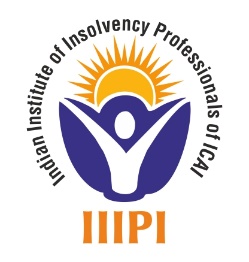 INDIAN INSTITUTE OF INSOLVENCY PROFESSIONALS OF ICAI (IIIPI)
(A Company formed by ICAI under Section 8 of the Companies Act 2013)
The Indian Institute of Insolvency Professionals of ICAI (IIIPI), is a subsidiary of the Institute of the Chartered Accountants of India and is registered as a Sec. 8 Company to enroll and regulate Insolvency Professionals as its members in accordance with the Insolvency and Bankruptcy Code 2016.
IIIPI is the largest Insolvency Professional Agency and invites ONLINE application from competent professionals for the position Chief Operating Officer on contract basis:
The Indian Institute of Insolvency Professionals of ICAI (IIIPI), is a subsidiary of the Institute of the Chartered Accountants of India and is registered as a Sec. 8 Company to enroll and regulate Insolvency Professionals as its members in accordance with the Insolvency and Bankruptcy Code 2016.
IIIPI is the largest Insolvency Professional Agency and invites ONLINE application from competent professionals for the position Chief Operating Officer on contract basis:Qualification & ExperienceQualified Insolvency Professional with at least 10 years of post-qualification working experience in Operations, Strategic Planning, Membership, Knowledge SBU, Information Technology, HR & Admin and Advisory, in a leadership position.Qualified Insolvency Professional with at least 10 years of post-qualification working experience in Operations, Strategic Planning, Membership, Knowledge SBU, Information Technology, HR & Admin and Advisory, in a leadership position.Skill Sets requiredExcellent organizational and time management skillsExcellent written and oral communication skills, presentation and negotiation skills.Ability to lead, plan and manage changeWell-structured, change oriented and results focused.Ability to perform with a high degree of professionalism, integrity and business ethicsMust have exposure in Information Technology/ERP System Designing/Development Excellent organizational and time management skillsExcellent written and oral communication skills, presentation and negotiation skills.Ability to lead, plan and manage changeWell-structured, change oriented and results focused.Ability to perform with a high degree of professionalism, integrity and business ethicsMust have exposure in Information Technology/ERP System Designing/Development Job ProfileMajor functions reporting to the position of Chief Operating Officer are Membership, Knowledge SBU, Information Technology, HR & Admin and Advisory.Develop, establish, and direct execution of operating policies and procedures to support overall company policies and objectives.Ensure quality control of all company output as pertains to customer acquisition and delivery of services.Regularly evaluate operating procedures and create centralized best practices within different sites to ensure uniform performance throughout the company.He/she must possess good drafting skills as well as proven track record of handling pressing issues.Implement the strategic goals of the organization through day-to-day management of operations at the financial institution.Plan and implement the expansion both in terms of new services that can be offered as well as geographies of operation.Perform supervisory duties and coordinate with the staff in all related areas of the department.Participate in and at times, lead strategy, policy formulation, ERP/IT System, procedure and MIS development and trainingEnsure that the company achieves agreed, while remaining committed to protection and social performance.Major functions reporting to the position of Chief Operating Officer are Membership, Knowledge SBU, Information Technology, HR & Admin and Advisory.Develop, establish, and direct execution of operating policies and procedures to support overall company policies and objectives.Ensure quality control of all company output as pertains to customer acquisition and delivery of services.Regularly evaluate operating procedures and create centralized best practices within different sites to ensure uniform performance throughout the company.He/she must possess good drafting skills as well as proven track record of handling pressing issues.Implement the strategic goals of the organization through day-to-day management of operations at the financial institution.Plan and implement the expansion both in terms of new services that can be offered as well as geographies of operation.Perform supervisory duties and coordinate with the staff in all related areas of the department.Participate in and at times, lead strategy, policy formulation, ERP/IT System, procedure and MIS development and trainingEnsure that the company achieves agreed, while remaining committed to protection and social performance.AdministrativeTo oversee all administrative tasks performed in the DepartmentTo oversee all administrative tasks performed in the DepartmentAge35 – 45 Years35 – 45 YearsNature of EmploymentOn Contract basis for a period of three years (May be renewed thereafter at discretion of IIIPI)The probation period is 6 months from the date of the joining.On Contract basis for a period of three years (May be renewed thereafter at discretion of IIIPI)The probation period is 6 months from the date of the joining.Annual CTCRs. 24 lakhs approx. (A higher CTC can be considered for a deserving candidate).Rs. 24 lakhs approx. (A higher CTC can be considered for a deserving candidate).